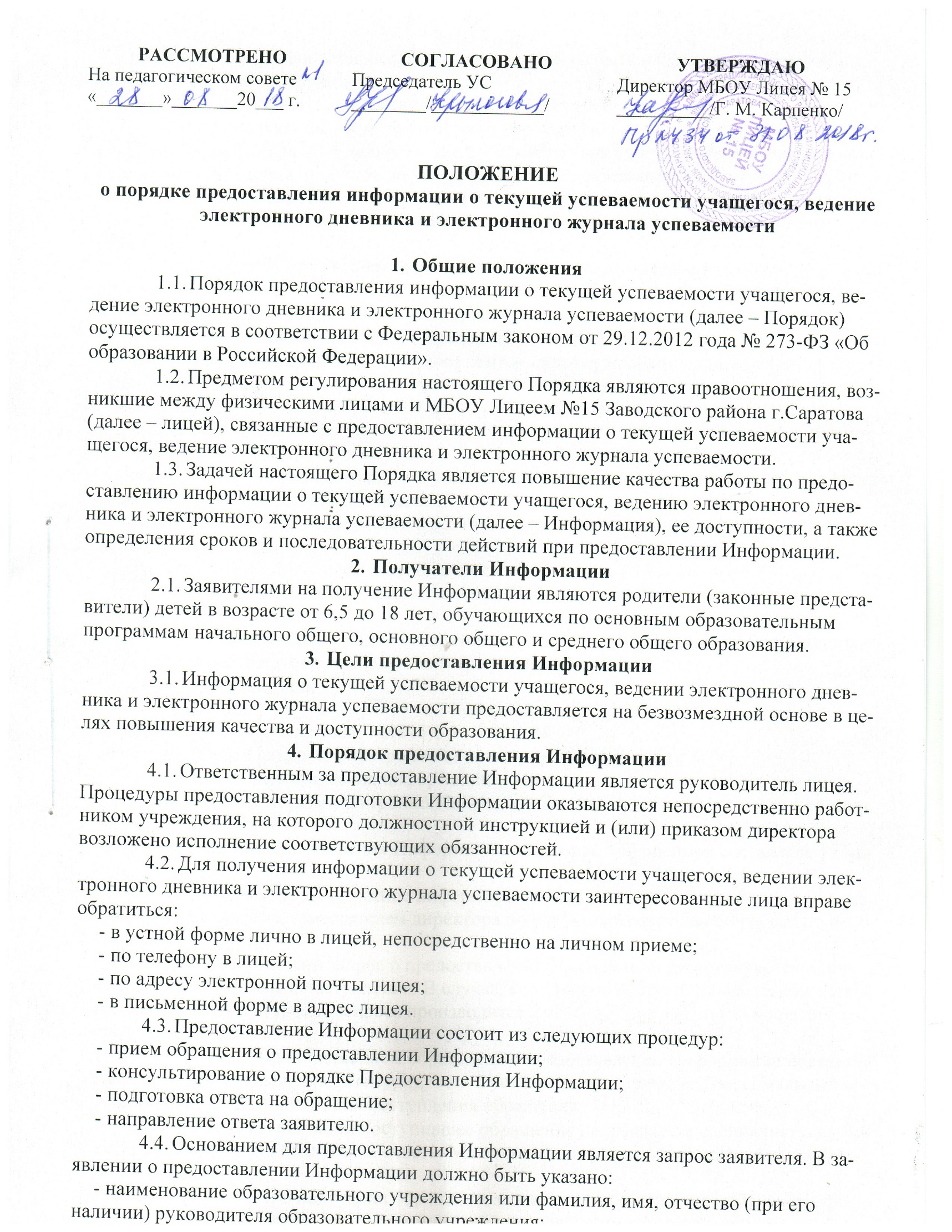 Общие положенияПорядок предоставления информации о текущей успеваемости учащегося, ведение электронного дневника и электронного журнала успеваемости (далее – Порядок) осуществляется в соответствии с Федеральным законом от 29.12.2012 года № 273-ФЗ «Об образовании в Российской Федерации».Предметом регулирования настоящего Порядка являются правоотношения, возникшие между физическими лицами и МБОУ Лицеем №15 Заводского района г.Саратова (далее – лицей), связанные с предоставлением информации о текущей успеваемости учащегося, ведение электронного дневника и электронного журнала успеваемости.Задачей настоящего Порядка является повышение качества работы по предоставлению информации о текущей успеваемости учащегося, ведению электронного дневника и электронного журнала успеваемости (далее – Информация), ее доступности, а также определения сроков и последовательности действий при предоставлении Информации.Получатели ИнформацииЗаявителями на получение Информации являются родители (законные представители) детей в возрасте от 6,5 до 18 лет, обучающихся по основным образовательным программам начального общего, основного общего и среднего общего образования.Цели предоставления ИнформацииИнформация о текущей успеваемости учащегося, ведении электронного дневника и электронного журнала успеваемости предоставляется на безвозмездной основе в целях повышения качества и доступности образования.Порядок предоставления ИнформацииОтветственным за предоставление Информации является руководитель лицея. Процедуры предоставления подготовки Информации оказываются непосредственно работником учреждения, на которого должностной инструкцией и (или) приказом директора возложено исполнение соответствующих обязанностей.Для получения информации о текущей успеваемости учащегося, ведении электронного дневника и электронного журнала успеваемости заинтересованные лица вправе обратиться:	- в устной форме лично в лицей, непосредственно на личном приеме;	- по телефону в лицей;	- по адресу электронной почты лицея;	- в письменной форме в адрес лицея.Предоставление Информации состоит из следующих процедур:	- прием обращения о предоставлении Информации;	- консультирование о порядке Предоставления Информации;	- подготовка ответа на обращение;	- направление ответа заявителю.Основанием для предоставления Информации является запрос заявителя. В заявлении о предоставлении Информации должно быть указано:	- наименование образовательного учреждения или фамилия, имя, отчество (при его наличии) руководителя образовательного учреждения;	- фамилия, имя, отчество (при его наличии) заявителя;	- почтовый (электронный) адрес, по которому должны быть направлены ответ, уведомление о переадресации обращения;	- просьба о предоставлении соответствующей информации.Для получения услуги получателю необходимо предоставить паспорт или иной документ. Удостоверяющий личность. В случае отсутствия в личном деле учащегося свидетельства о рождении, получателю услуги необходимо предоставить документ, подтверждающий родство заявителя с конкретным учащимся или документ, в соответствии с которым получатель наделяется полномочиями законного представителя несовершеннолетнего учащегося.Заявитель может обратиться к исполнителя о предоставлении Информации как письменно, посредством электронной связи или на официальный сайт лицея через информационно-коммуникационную сеть «Интернет», так и непосредственно на личном приеме.Основаниями для отказа в предоставлении Информации являются:	- отсутствие у обратившегося лица документов, подтверждающих право законного представителя в отношении несовершеннолетнего учащегося;	- отсутствие у  обратившегося лица документов, подтверждающих его полномочия на получение информации, предоставляемой в соответствии с настоящим Порядком, в отношении совершеннолетнего учащегося;	- обращение лица, не наделенного в установленном порядке правами законного представителя несовершеннолетнего учащегося;	- обращение лица, не наделенного в установленном порядке правами представителя совершеннолетнего учащегося;	- предоставление заявителем заведомо ложных сведений.Информирование о предоставлении Информации осуществляется непосредственно в лицее.По адресу: 410015, Саратовская область, г. Саратов, проспект Энтузиастов, д. 14, в соответствии со следующим графиком работы:		- понедельник		- среда				с 14.00 до 18.00По телефонам: 8(845)2 96 – 02 – 38 По адресу электронной почты: prospekt14@mail.ru Срок предоставления информации по письменным обращениям, в том числе поступившим посредством электронной почты, предоставляющего Информацию, составляет 30 дней.Срок предоставления Информации по устным обращениям составляет 15 минут.Индивидуальное устное информирование еще осуществляется классным руководителем ежедневно, заместителем директора по учебно-воспитательной работе по необходимости.Поступивший запрос о предоставлении Информации регистрируется в течение 10 минут с момента поступления. В случае, если запрос поступил посредством электронной связи, регистрация запроса производится в течение того дня, когда поступил запрос.При письменном обращении о предоставлении Информации поступившее письменное обращение регистрируется в установленном порядке. Максимальный срок данной процедуры 3 дня со дня поступления обращения.		После регистрации поступившее обращение направляется специалисту и устанавливается срок для подготовки ответа. Максимальный срок данной процедуры составляет 1 рабочий день.При получении обращения заявителя о предоставлении Информации лицо, ответственное за ее предоставление, готовит необходимую информацию.		Подготавливаемая информация должна быть исчерпывающей полной и понятной для широкого круга лиц. Максимальный срок данной административной процедуры – не более 30 дней со дня поступления ответственному лицу письменного обращения.		Подготовленная Информация может быть зафиксирована на бумажном носителе или направлена посредством электронной почты, в случае поступления обращения на сайт или электронную почту, а также в случаях, если заявитель просил направить Информацию по конкретному электронному адресу.После подготовки ответа на обращение ответ направляется на подпись уполномоченному лицу. После подписания ответ на обращение отправляется по адресу, указанному в обращении получателя Информации.		Отправляемый ответ подлежит регистрации в журнале исходящей корреспонденции. Максимальный срок данной процедуры 2 дня.При непосредственном обращении за получением Информации прием осуществляет должностное лицо, ответственное за предоставление Информации. В этом случае потребителю предоставляется вся интересующая его информация с необходимыми разъяснениями и комментариями. Максимальное время данной процедуры составляет не более 45 минут. В случае необходимости по просьбе получателя Информация ему направляется в письменном виде по указанному получателем адресу. Срок для направления данной Информации составляет не более 30 дней со дня обращения.Лицо, осуществляющее личный прием ведет журнал обращений заявителей на получение Информации, в котором отмечает дату, время приема, вопрос по которому обратился потребитель и результат предоставления Информации.Процедура предоставления Информации посредством электронной рассылки предполагает направление исполнителем Информации, текстов нормативных правовых актов  и организационно-методических документов получателю в случае поступления обращения по электронной почте или в том случае, если получатель указал направить ответ на его письменное обращение по электронной почте. Исполнитель предоставляет информацию в цифровой форме (файлы в форматах *.doc, *.txt, *xls, *.bmp, *.gif, *.jpg).Конечным результатом является предоставление получателю официальной информации об организации общедоступного и бесплатного начального общего, основного общего и среднего общего образования, а также дополнительного образования.Основными требованиями к информированию граждан являются:достоверность предоставляемой информации;четкость в изложении информации;полнота информации;наглядность форм предоставляемой информации;удобство и доступность получения информации;оперативность предоставления информации.Формы контроля за исполнением Порядка предоставления ИнформацииТекущий контроль исполнения должностными лицами настоящего Порядка и иных нормативных правовых актов, а также принятия решений ответственными лицами, осуществляется непосредственно директором лицея, предоставляющего Информацию.Мероприятия по контролю за предоставлением Информации проводятся в форме плановых и внеплановых проверок.		Порядок и периодичность осуществления плановых проверок полноты и качества исполнения настоящего Порядка устанавливается в соответствии с планом работы лицея на текущий год.